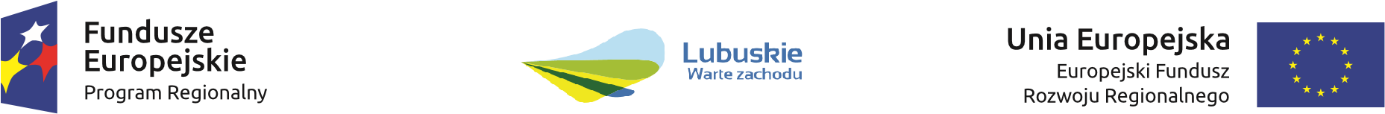 Gmina Szczaniec jako Beneficjent z dniem 01.03.2016 roku rozpoczęła realizację projektu pn.:” Termomodernizacja budynku Szczanieckiego Ośrodka Kultury i Gminnej Biblioteki Publicznej 
w Szczańcu oraz budynku Ośrodka Pomocy Społecznej w Szczańcu”, w ramach  Regionalnego Programu Operacyjnego Lubuskie 2020, Podziałanie 3.2.1 Efektywność energetyczna – projekty realizowane poza formułą ZIT. Inwestycja zakończy się 31.01.2018 roku.Głównym celem projektu jest poprawa efektywności energetycznej w sektorze budynków użyteczności publicznej na obszarze Gminy Szczaniec poprzez optymalizację gospodarki energetycznej 
w budynkach: Szczanieckiego Ośrodka Kultury i Gminnej Biblioteki Publicznej oraz Ośrodka Pomocy Społecznej, zlokalizowanych w Szczańcu.Poniższe cele  przyczynią się do osiągnięcia planowanych efektów w ramach realizowanej inwestycji.Cele:zmniejszenie zużycia energii finalnej na terenie gminy w sektorach: gminnym, mieszkalnictwa, przedsiębiorstw i innych obiektach wykorzystywanych na cele społeczne,zmniejszenie zużycia energii elektrycznej poprzez wprowadzanie nowoczesnych rozwiązań związanych z oświetleniem ulic,poprawa jakości dróg i rozwój alternatywnej komunikacji, wpływająca na zmniejszenie zużycia paliw, a poprzez to spadek emisji substancji zanieczyszczających do środowiska,wzrost wykorzystania odnawialnych źródeł energii w produkcji energii,stosowanie OZE w nowobudowanych i remontowanych obiektach publicznych,termomodernizacja budynków użyteczności publicznej,pomoc w termomodernizacji obiektów budowlanych należących do mieszkańców,pomoc w wymianie źródeł ogrzewania budynków z węglowego na inne, charakteryzujące się mniejszą emisją gazów cieplarnianych,promocja i wdrażanie idei budownictwa energooszczędnego,przygotowanie samorządu lokalnego do pełnienia wzorcowej roli w zakresie efektywności energetycznej.Planowane efektyzmniejszenie do roku 2020 w gminie Szczaniec zużycia energii finalnej o 8% w stosunku do zużycia dla roku bazowego 2012, tj. o 3 772,3 MWh,zwiększenie do roku 2020 w gminie Szczaniec wykorzystania odnawialnych źródeł energii o 5,9% w stosunku do wykorzystania dla roku bazowego 2012, tj. o 2 721,3 MWhWnioskowana kwota dofinansowania: 971 337,67 złŁączna wartość projektu: 1 216 371,34 zł